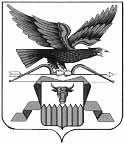 МИНИСТЕРСТВО  КУЛЬТУРЫЗАБАЙКАЛЬСКОГО КРАЯП Р И К А Зот  «26» июля 2021 года                 г.Чита                                         № 93/ОДОб утверждении Порядка проведения конкурсных отборов муниципальных образований Забайкальского края для предоставления субсидий из бюджета Забайкальского края на реализацию мероприятий регионального проекта «Создание условий для реализации творческого потенциала нации («Творческие люди») (Забайкальский край)» В целях реализации мероприятий государственной программы Забайкальского края «Развитие культуры в Забайкальском крае», утвержденной постановлением Правительства Забайкальского края от 24 апреля 2014 года № 236, учитывая государственную программу Российской Федерации «Развитие культуры», утвержденную постановлением Правительства Российской Федерации от 15.04.2014 № 317, Указ Президента Российской Федерации от 28 июля 2012 г. № 1062 «О мерах государственной поддержки муниципальных учреждений культуры, находящихся на территориях сельских поселений, и их работников», п р и к а з ы в а ю:1. Утвердить Порядок проведения конкурсных отборов муниципальных образований Забайкальского края для предоставления субсидий из бюджета Забайкальского края на реализацию мероприятий регионального проекта «Создание условий для реализации творческого потенциала нации («Творческие люди») (Забайкальский край)» (прилагается).2. Контроль за исполнением настоящего приказа возложить на заместителя министра культуры Д.А.Дылыкова.Министр культуры						                И.В.ЛевковичЯчменёва Алёна ЕвгеньевнаУТВЕРЖДЕНприказом Министерства культуры Забайкальского краяот «26» июля 2021 года № 93/ОДПОРЯДОКпроведения конкурсных отборов муниципальных образований Забайкальского края для предоставления субсидий из бюджета Забайкальского края на реализацию мероприятий регионального проекта «Создание условий для реализации творческого потенциала нации («Творческие люди») (Забайкальский край)»1. Общие положения1.1. Настоящий Порядок проведения конкурсных отборов муниципальных образований Забайкальского края для предоставления субсидий из бюджета Забайкальского края на реализацию мероприятий регионального проекта «Создание условий для реализации творческого потенциала нации («Творческие люди») (Забайкальский край)» (далее – Порядок) разработан в целях отбора муниципальных образований Забайкальского края, которым будут предоставлены субсидии на поддержку отрасли культуры (далее – субсидии).1.2. Субсидии предоставляются Министерством культуры Забайкальского края (далее – Министерство) из бюджета Забайкальского края, в том числе за счет средств, поступивших из федерального бюджета в рамках реализации мероприятий государственной программы Российской Федерации «Развитие культуры», утвержденной постановлением Правительства Российской Федерации от 15 апреля 2014 года № 317, в пределах бюджетных ассигнований, предусмотренных в законе Забайкальского края о бюджете на текущий финансовый год.1.3. Субсидии предоставляются в целях реализации следующих мероприятий:а) регионального проекта «Создание условий для реализации творческого потенциала нации («Творческие люди») (Забайкальский край)», обеспечивающего достижение показателей и результатов федерального проекта «Создание условий для реализации творческого потенциала нации («Творческие люди»)», по государственной поддержке лучших сельских учреждений культуры;б) регионального проекта «Создание условий для реализации творческого потенциала нации («Творческие люди») (Забайкальский край)», обеспечивающего достижение показателей и результатов федерального проекта «Создание условий для реализации творческого потенциала нации («Творческие люди»)», по государственной поддержке лучших работников сельских учреждений культуры.1.4. Получателями субсидий являются бюджеты муниципальных районов и муниципальных округов для предоставления бюджетам сельских поселений, на территории которых находятся сельские учреждения культуры - победители конкурсных отборов, на счета, открытые в территориальных органах Федерального казначейства.	Денежные поощрения работникам – победителям конкурсных отборов  перечисляются на их лицевые счета.1.5. Основными целями и задачами конкурсных отборов являются:	- повышение роли учреждений культуры в обеспечении прав граждан на свободу творчества и участие в культурной жизни своей территории;	- привлечение широких масс общественности к активному участию в культурной жизни своего населенного пункта;	- стимулирование инициативы, творчества, поиска и внедрения новых технологий, форм и методов работы в деятельность учреждений культуры сельских территорий;	- повышение в обществе значимости, престижности в профессии работника культуры, ее популяризация;	- формирование положительного имиджа учреждений культуры, являющихся основными проводниками государственной культурной политики на селе;	- выявление и распространение передового опыта работы муниципальных учреждений культуры;	- активизация работы над привлечением внебюджетных средств в сферу культуры, развитие платных услуг;	- развитие материально-технической базы учреждений культуры сельских территорий, создание условий для организации досуга населения в соответствии с современными требованиями.	1.6. Право на участие в конкурсных отборах имеют:	сельские учреждения культуры, находящиеся на территории Забайкальского края;	работники сельских учреждений культуры, находящихся на территории Забайкальского края, имеющие стаж работы в таких учреждениях не менее трех лет.1.7. Претенденты на участие в конкурсных отборах выдвигаются органами местного самоуправления или органами управления культуры муниципальных образований Забайкальского края, осуществляющими функции и полномочия учредителей муниципальных учреждений культуры.От каждого муниципального образования по каждому направлению может быть выдвинут только один претендент (1 учреждение, 1 работник) на участие в конкурсных отборах.Самовыдвижение участников конкурсных отборов не допускается.         1.8.  В соответствии с подпунктом «в» пункта 2 Указа Президента Российской Федерации от 28 июля 2012 года № 1062 сельские учреждения культуры и работники сельских учреждений культуры, получившие денежное поощрение, имеют право повторно участвовать в конкурсных отборах не ранее чем через 5 лет.Организация конкурсного отбораОрганизатором конкурсного отбора является Министерство.Предварительный экспертный отбор конкурсных заявок и составление рейтинга сельских учреждений культуры и работников сельских учреждений культуры - претендентов на участие в итоговом этапе конкурсных отборов по направлению «Культурно-досуговая деятельность» осуществляет Государственное учреждение культуры «Учебно-методический центр культуры и народного творчества Забайкальского края».Предварительный экспертный отбор конкурсных заявок и составление рейтинга сельских учреждений культуры и работников сельских учреждений культуры - претендентов на участие в итоговом этапе конкурсных отборов по направлению «Библиотечное дело» осуществляет Государственное учреждение культуры «Забайкальская краевая универсальная научная библиотека им. А.С.Пушкина».Предварительный экспертный отбор конкурсных заявок и составление рейтинга сельских учреждений культуры и работников сельских учреждений культуры - претендентов на участие в итоговом этапе конкурсных отборов по направлению «Музейное дело» осуществляет Государственное учреждение культуры «Забайкальский краевой краеведческий музей им. А.К.Кузнецова».2.2. Министерство в срок не менее 5 календарных дней до дня начала конкурсного отбора размещает объявление о проведении конкурсного отбора на официальном сайте Министерства в информационно-телекоммуникационной сети «Интернет» (https://mkzk.75.ru/) (далее – извещение) и рассылает извещение во все муниципальные районы и муниципальные округа Забайкальского края.Извещение о проведении конкурсного отбора должно содержать следующую информацию:- форму заявки и перечень документов к ней;- сроки проведения конкурсного отбора (дата и время начала (окончания) подачи (приема) заявочной документации), которые не могут быть меньше 30 календарных дней, следующих за днем размещения извещения;- наименование, местонахождение, почтовые адреса учреждений, в которые направлять заявки на участие в конкурсном отборе, номер контактного телефона для получения консультаций по вопросам участия в конкурсном отборе;- дату размещения результатов конкурсного отбора на официальном сайте Министерства, которая не может быть позднее 14-го календарного дня, следующего за днем определения победителей.2.3. Учреждения, перечисленные в пункте 2.1. настоящего Порядка (далее – методические центры), регистрируют представленные заявки в течение 3 рабочих дней со дня их поступления.2.4. К конкурсному отбору допускаются Участники, представившие в указанный в извещении срок заявки, заверенные подписью руководителя и печатью учреждения, подписью руководителя и печатью органа местного самоуправления или органа управления культуры муниципального образования, осуществляющего функции и полномочия учредителя претендента на участие в конкурсных отборах.К заявкам на участие в конкурсных отборах прилагаются документы, подтверждающие соответствие претендента критериям конкурсных отборов и их значениям, указанным в разделе 4 настоящего Порядка.2.5. Документы, оформленные в соответствии с настоящим Порядком, предоставляются в одном экземпляре.2.6. Участники, представившие документы, указанные в пункте 2.4. настоящего Порядка, не в полном объеме, либо по истечении срока приема заявок, к участию в конкурсном отборе не допускаются.2.7. Для предварительного отбора конкурсных заявок создаются экспертные конкурсные комиссии, персональный состав которых утверждается методическими центрами.2.8.	 Экспертные конкурсные комиссии методических центров рассматривают конкурсные заявки:на предмет соответствия требованиям, указанным в настоящем Порядке;соответствия заявленных показателей критериев оценки подтверждающим их документам.2.9.	 Предварительное рассмотрение и отбор конкурсных заявок проводится в течение 10 рабочих дней со дня окончания срока приема документов.Решения по итогам рассмотрения конкурсных заявок принимается большинством членов экспертных комиссий методических центров путем открытого голосования.2.10.	 Каждая экспертная конкурсная комиссия методических центров по итогам проведения предварительного рассмотрения и отбора должна выбрать не более 10 претендентов на участие в итоговом этапе конкурсных отборов.2.11.	 По итогам проведения предварительного рассмотрения и отбора экспертные конкурсные комиссии методических центров представляют в Министерство протоколы заседаний экспертных конкурсных комиссий и документы претендентов для участия в итоговых конкурсных отборах.3. Конкурсная комиссия3.1. Для проведения итогового конкурсного отбора Министерством создается комиссия в составе не менее семи человек по проведению конкурсного отбора муниципальных образований Забайкальского края для предоставления Субсидии в целях реализации мероприятий, предусмотренных пунктом 1.3 настоящего Порядка (далее – Конкурсная комиссия).3.2. Состав Конкурсной комиссии утверждается распоряжением Министерства.Председатель Конкурсной комиссии руководит ее деятельностью, назначает и проводит заседания Конкурсной комиссии. В отсутствие председателя его полномочия возлагаются на заместителя председателя Конкурсной комиссии.Организационно-техническую деятельность Конкурсной комиссии осуществляет секретарь Конкурсной комиссии, выбранный из числа состава Конкурсной комиссии.3.3. Подведение итогов конкурсного отбора осуществляется Конкурсной комиссией путем открытого голосования простым большинством голосов при наличии на заседании 2/3 от общего числа персонального состава Конкурсной комиссии. При равном количестве голосов голос председателя Конкурсной комиссии является решающим.3.4. Конкурсная комиссия рассматривает допущенные к итоговому конкурсному отбору заявки в срок, не превышающий десяти рабочих дней со дня поступления в Министерство протоколов заседаний экспертных конкурсных комиссий и документов претендентов для участия в итоговых конкурсных отборах.Конкурсная комиссия определяет рейтинги лучших сельских учреждений культуры и лучших работников сельских учреждений культуры.3.5.	 Конкурсная комиссия на основании рейтинга лучших сельских учреждений культуры и лучших работников сельских учреждений культуры и в пределах субсидий из федерального и краевого бюджетов, формирует список победителей конкурсных отборов.3.6.	Победителями конкурсных отборов становятся сельские учреждения культуры и работники сельских учреждений культуры, получившие суммарно наибольшее количество баллов по результатам оценки заявок и документов, представленных в конкурсную комиссию.4. Критерии конкурсного отбора4.1. Культурно-досуговая деятельность4.1.1. Учреждения культурно-досугового типа4.1.2. Работники культурно-досуговых учреждений4.2.  Библиотечное дело4.2.1. Библиотеки4.2.2. Работники библиотек4.3. Музейное дело4.3.1. Музеи4.3.2. Работники музеев5. Итоги проведения конкурсного отбора5.1. По результатам конкурсного отбора оформляется протокол Конкурсной комиссии, который подписывается председательствующим на заседании Конкурсной комиссии и секретарем Конкурсной комиссии.5.2. Размер денежного поощрения лучшим муниципальным учреждениям культуры, находящимся на территориях сельских поселений, в соответствии с Указом Президента Российской Федерации «О мерах государственной поддержки муниципальных учреждений культуры, находящихся на территориях сельских поселений, и их работников» от 28 июля 2012 года № 1062 – 100 тысяч рублей.Размер денежного поощрения лучшим работникам муниципальных учреждений культуры, находящимся на территориях сельских поселений, в соответствии с Указом Президента Российской Федерации «О мерах государственной поддержки муниципальных учреждений культуры, находящихся на территориях сельских поселений, и их работников» от 28 июля 2012 года № 1062 – 50 тысяч рублей.5.3. По итогам конкурсного отбора, на основании протокола Конкурсной комиссии Министерство в течение трех рабочих дней оформляет распоряжение о предоставлении субсидий. Информация об итогах конкурсного отбора размещается на официальном сайте Министерства (https://mkzk.75.ru/) в пятидневный срок со дня получения протокола конкурсной комиссии.5.4. Распределение субсидий местным бюджетам из бюджета Забайкальского края между муниципальными образованиями устанавливается законом Забайкальского края о бюджете и (или) постановлением Правительства Забайкальского края.5.5. Основаниями для отказа в предоставлении субсидии являются:1) непредставление (представление не в полном объеме) в установленные сроки документов, предусмотренных пунктом 2.4. настоящего Порядка;2) несоответствие заявки установленной форме;3) недостоверность информации, указанной в заявке и документах, предусмотренных пунктом 2.4. настоящего Порядка;4) несоответствие основным критериям отбора, предусмотренным разделом 4 настоящего Порядка.5.6. Отказ в предоставлении субсидии может быть обжалован в соответствии с действующим законодательством.5.7. Условия предоставления субсидий, заключение соглашений, предоставление отчетности, ответственность сторон и иные вопросы регулируются Порядком предоставления и распределения субсидий из бюджета Забайкальского края бюджетам муниципальных образований Забайкальского края на поддержку отрасли культуры, являющимся приложением № 4 к государственной программе Забайкальского края «Развитие культуры в Забайкальском крае», утвержденной постановлением Правительства Забайкальского края от 24 апреля 2014 года № 236._________________ПРИЛОЖЕНИЕ № 1к Порядку проведения конкурсных отборов муниципальных образований Забайкальского края для предоставления субсидий из бюджета Забайкальского края на реализацию мероприятий регионального проекта «Создание условий для реализации творческого потенциала нации («Творческие люди») (Забайкальский край)»,утвержденному приказом Министерства культурыЗабайкальского края от «26» июля 2021 г.  № 93/ ОДЗАЯВКАна участие в конкурсном отборе государственной поддержке лучших сельских учреждений культуры(учреждения культурно-досугового типа)1. Муниципальное образование: ________________________________________________2. Наименование учреждения: __________________________________________________3. Место нахождения учреждения: ______________________________________________4. Почтовый адрес учреждения: _________________________________________________5. Учредитель: ________________________________________________________________6. Структурное подразделение учреждения, участвующее в конкурсе (указать филиал, участвующий в конкурсе): ______________________________________________________7. Сведения о  руководителе учреждения:Ф.И.О.: ______________________________________________________________________Раб. тел.: _____________________________________________________________________Моб. тел.:_____________________________________________________________________8. Сведения о  руководителе структурного подразделения учреждения, участвующего в конкурсе:Ф.И.О.: ______________________________________________________________________Раб. тел.: _____________________________________________________________________Моб. тел.:_____________________________________________________________________9. Информация о достижениях: Руководитель  учреждения культуры   _______________________________________________     (Ф.И.О.)	МП			                                              _________________________подпись, датаРуководитель  органа местного самоуправления  ______________________________________     (Ф.И.О.)	МП			                                               _________________________подпись, дата                                                                                           ПРИЛОЖЕНИЕ № 2к Порядку проведения конкурсных отборов муниципальных образований Забайкальского края для предоставления субсидий из бюджета Забайкальского края на реализацию мероприятий регионального проекта «Создание условий для реализации творческого потенциала нации («Творческие люди») (Забайкальский край)»,утвержденному приказом Министерства культурыЗабайкальского края от «26» июля 2021 г.  № 93/ ОДЗАЯВКАна участие в конкурсном отборе государственной поддержке лучших сельских учреждений культуры(библиотеки)1. Муниципальное образование: _________________________________________________2. Наименование учреждения: ___________________________________________________3. Место нахождения учреждения: _______________________________________________4. Почтовый адрес учреждения: __________________________________________________5. Учредитель: ________________________________________________________________6. Структурное подразделение учреждения, участвующее в конкурсе (указать филиал, участвующий в конкурсе): ______________________________________________________7. Сведения о  руководителе учреждения:Ф.И.О.: ______________________________________________________________________Раб. тел.: _____________________________________________________________________Моб. тел.: ____________________________________________________________________8. Сведения о  руководителе структурного подразделения учреждения, участвующего в конкурсе:Ф.И.О.: ______________________________________________________________________Раб. тел.: _____________________________________________________________________Моб. тел.: ____________________________________________________________________9. Информация о достижениях: 10. Перечень документов, помеченных знаком «*» в разделе 4 настоящего Порядка, прилагаемых к заявке.Руководитель  учреждения культуры   _______________________________________________     (Ф.И.О.)	МП			                                              _________________________ подпись, датаРуководитель  органа местного самоуправления  ______________________________________     (Ф.И.О.)	МП			                                              _________________________ подпись, датаПРИЛОЖЕНИЕ № 3к Порядку проведения конкурсных отборов муниципальных образований Забайкальского края для предоставления субсидий из бюджета Забайкальского края на реализацию мероприятий регионального проекта «Создание условий для реализации творческого потенциала нации («Творческие люди») (Забайкальский край)»,утвержденному приказом Министерства культурыЗабайкальского края от «26» июля 2021 г.  № 96/ ОДЗАЯВКАна участие в конкурсном отборе государственной поддержке лучших сельских учреждений культуры(музеи)1. Муниципальное образование: _________________________________________________2. Наименование учреждения: ___________________________________________________3. Место нахождения учреждения: _______________________________________________4. Почтовый адрес учреждения: __________________________________________________5. Учредитель: ________________________________________________________________6. Структурное подразделение учреждения, участвующее в конкурсе (указать филиал, участвующий в конкурсе): ______________________________________________________7. Сведения о  руководителе учреждения:Ф.И.О.: ______________________________________________________________________Раб. тел.: _____________________________________________________________________Моб. тел.: ____________________________________________________________________8. Сведения о  руководителе структурного подразделения учреждения, участвующего в конкурсе:Ф.И.О.: ______________________________________________________________________Раб. тел.: _____________________________________________________________________Моб. тел.: ____________________________________________________________________9. Информация о достижениях: 10. Перечень документов, помеченных знаком «*» в разделе 4 настоящего Порядка, прилагаемых к заявке.Руководитель  учреждения культуры   ___________________________________     (Ф.И.О.)	МП			                                 _________________________ подпись, датаРуководитель  органа местного самоуправления  _________________________     (Ф.И.О.)	МП			                                  _________________________ подпись, датаПРИЛОЖЕНИЕ № 4к Порядку проведения конкурсных отборов муниципальных образований Забайкальского края для предоставления субсидий из бюджета Забайкальского края на реализацию мероприятий регионального проекта «Создание условий для реализации творческого потенциала нации («Творческие люди») (Забайкальский край)»,утвержденному приказом Министерства культурыЗабайкальского края от «26» июля 2021 г.  № 96/ ОДЗАЯВКАна участие в конкурсном отборе государственной поддержке лучших работников сельских учреждений культуры1. Муниципальное образование: _____________________________________________________2. Наименование учреждения: ______________________________________________________3. Место нахождения учреждения:___________________________________________________4. Почтовый адрес учреждения:_____________________________________________________5. Ф.И.О. работника ______________________________________________________________6. Должность, стаж (не менее 5 лет)__________________________________________________7. Информация о наградах, званиях:8. Информация о прочих достижениях претендента9. Перечень документов, помеченных знаком «*» в разделе 4 настоящего Порядка, прилагаемых к заявке.Руководитель  учреждения культуры   _______________________________________________     (Ф.И.О.)	МП			                                                      _____________________ подпись, датаРуководитель  органа местного самоуправления  _______________________________________     (Ф.И.О.)	МП			                                                      _____________________ подпись, дата______________КритерииЗначение критериев/* Перечень прилагаемых к заявке документовБаллыУдельный вес населения, участвующего в культурно-досуговых мероприятиях (в процентах от общего числа населения) (число посещений культурно-досуговых мероприятий/ численность населения муниципального образования), за отчетный годменее 50 % 0Удельный вес населения, участвующего в культурно-досуговых мероприятиях (в процентах от общего числа населения) (число посещений культурно-досуговых мероприятий/ численность населения муниципального образования), за отчетный годболее 50 %5Уровень материально-технической базы (оснащенность техническим оборудованием, пополнение музыкального инструментария и обновление сценических костюмов, создание условий для посетителей в соответствии с их интересами и запросами (наличие игровых и спортивных комнат)неудовлетворительный0Уровень материально-технической базы (оснащенность техническим оборудованием, пополнение музыкального инструментария и обновление сценических костюмов, создание условий для посетителей в соответствии с их интересами и запросами (наличие игровых и спортивных комнат)удовлетворительный3Уровень материально-технической базы (оснащенность техническим оборудованием, пополнение музыкального инструментария и обновление сценических костюмов, создание условий для посетителей в соответствии с их интересами и запросами (наличие игровых и спортивных комнат)краткий отчет о состоянии МТБ *краткий отчет о состоянии МТБ *Художественно-эстетический уровень оформления помещений, состояние прилегающей территории (планировка, благоустройство, освещение, озеленение)неудовлетворительный0Художественно-эстетический уровень оформления помещений, состояние прилегающей территории (планировка, благоустройство, освещение, озеленение)удовлетворительный1Художественно-эстетический уровень оформления помещений, состояние прилегающей территории (планировка, благоустройство, освещение, озеленение)высокий3Художественно-эстетический уровень оформления помещений, состояние прилегающей территории (планировка, благоустройство, освещение, озеленение)краткий отчет с приложением фотографий*краткий отчет с приложением фотографий*Количество клубных формирований, за отчетный годувеличение значения показателя к уровню года предыдущего отчетному 10Количество клубных формирований, за отчетный годсохранение значения показателя на уровне года предыдущего отчетному 5Количество клубных формирований, за отчетный годсокращение значения показателя к уровню года предыдущего отчетному 0Доля населения, участвующего в систематических занятиях художественным творчеством, за отчетный годотсутствие отрицательной динамики (уменьшение) показателя  на протяжении последних двух лет,  предшествующих году подачи заявки1Доля населения, участвующего в систематических занятиях художественным творчеством, за отчетный годсохранение положительной динамики (увеличение) показателя  на протяжении последних двух лет, предшествующих году подачи заявки 3Поиск и внедрение инновационных форм и методов работы с учетом особенностей различных категорий населения, за отчетный годналичие инновационных форм работы  2 за каждый проектПоиск и внедрение инновационных форм и методов работы с учетом особенностей различных категорий населения, за отчетный годотсутствие проектов0Поиск и внедрение инновационных форм и методов работы с учетом особенностей различных категорий населения, за отчетный годкраткое описание инновационных форм работы*краткое описание инновационных форм работы*Количество проводимых крупных культурно-массовых мероприятий с участием большого количества граждан, за отчетный годне менее 12 мероприятий в год5Количество проводимых крупных культурно-массовых мероприятий с участием большого количества граждан, за отчетный год15 мероприятий и более10Количество проводимых крупных культурно-массовых мероприятий с участием большого количества граждан, за отчетный годменее 12 мероприятий0Количество проводимых крупных культурно-массовых мероприятий с участием большого количества граждан, за отчетный годинформация о мероприятиях с приложением фотографий, отзывов, публикаций в СМИ*информация о мероприятиях с приложением фотографий, отзывов, публикаций в СМИ*Количество культурно-досуговых мероприятий, рассчитанных на обслуживание людей с ограниченными возможностями здоровья и пенсионеров (процентов от общего числа проводимых мероприятий), за отчетный годпри проведении мероприятий5Количество культурно-досуговых мероприятий, рассчитанных на обслуживание людей с ограниченными возможностями здоровья и пенсионеров (процентов от общего числа проводимых мероприятий), за отчетный годпри отсутствии мероприятий0Количество культурно-досуговых мероприятий, рассчитанных на обслуживание людей с ограниченными возможностями здоровья и пенсионеров (процентов от общего числа проводимых мероприятий), за отчетный годинформация о мероприятиях с приложением фотографий, отзывов, публикаций в СМИ*информация о мероприятиях с приложением фотографий, отзывов, публикаций в СМИ*Количество культурно-просветительских мероприятий, ориентированных на детство и юношество (процентов от общего числа проводимых мероприятий), за отчетный годдо 20 %1Количество культурно-просветительских мероприятий, ориентированных на детство и юношество (процентов от общего числа проводимых мероприятий), за отчетный годболее 20 %2Количество культурно-просветительских мероприятий, ориентированных на детство и юношество (процентов от общего числа проводимых мероприятий), за отчетный годинформация о мероприятиях с приложением фотографий, отзывов, публикаций в СМИ*информация о мероприятиях с приложением фотографий, отзывов, публикаций в СМИ*Средняя заполняемость зрительных залов на культурно-досуговых мероприятияхдо 50 %1Средняя заполняемость зрительных залов на культурно-досуговых мероприятияхсвыше 50 %2Взаимодействие с муниципальными и региональными учреждениями культуры, образования, молодежи, социального обеспечения, за отчетный годналичие социально значимых проектов с участием муниципальных органов власти, учреждений культуры, образования, молодежной политики, социального обеспечения, реализованных в течение отчетного года или реализуемых в настоящее время5Взаимодействие с муниципальными и региональными учреждениями культуры, образования, молодежи, социального обеспечения, за отчетный годотсутствие проектов0Взаимодействие с муниципальными и региональными учреждениями культуры, образования, молодежи, социального обеспечения, за отчетный годкраткое описание проектов, результаты реализации, отзывы, публикации в СМИ*краткое описание проектов, результаты реализации, отзывы, публикации в СМИ*Участие в региональных, межрегиональных, всероссийских и международных фестивалях, конкурсах, праздниках и других массово-зрелищных мероприятиях, за отчетный годпринимали участие5Участие в региональных, межрегиональных, всероссийских и международных фестивалях, конкурсах, праздниках и других массово-зрелищных мероприятиях, за отчетный годне принимали участие0Участие в региональных, межрегиональных, всероссийских и международных фестивалях, конкурсах, праздниках и других массово-зрелищных мероприятиях, за отчетный годинформация о мероприятиях с приложением фотографий, отзывов (при наличии) и результат*информация о мероприятиях с приложением фотографий, отзывов (при наличии) и результат*Работа со средствами массовой информации, информационная и PR-деятельность (количество публикаций, эфиров в СМИ (печатных, электронных, радио и телевидение), за отчетный год)от 3 до 51Работа со средствами массовой информации, информационная и PR-деятельность (количество публикаций, эфиров в СМИ (печатных, электронных, радио и телевидение), за отчетный год)более 52Работа со средствами массовой информации, информационная и PR-деятельность (количество публикаций, эфиров в СМИ (печатных, электронных, радио и телевидение), за отчетный год)копии материалов, ссылки на сюжеты*1Достижения в работе по изучению, сохранению и возрождению фольклора, национальных костюмов, художественных промыслов, народной традиционной культуры, за отчетный годработа ведется2Достижения в работе по изучению, сохранению и возрождению фольклора, национальных костюмов, художественных промыслов, народной традиционной культуры, за отчетный годработа не ведется0Достижения в работе по изучению, сохранению и возрождению фольклора, национальных костюмов, художественных промыслов, народной традиционной культуры, за отчетный годинформация о мероприятиях с приложением фотографий, отзывов*информация о мероприятиях с приложением фотографий, отзывов*Работа по развитию жанров народного творчества, в том числе вокального, хореографического, музыкального, семейного, циркового, театрального и других жанровработа ведется2Работа по развитию жанров народного творчества, в том числе вокального, хореографического, музыкального, семейного, циркового, театрального и других жанровработа не ведется0Работа по развитию жанров народного творчества, в том числе вокального, хореографического, музыкального, семейного, циркового, театрального и других жанровинформация о мероприятиях с приложением фотографий, отзывов*информация о мероприятиях с приложением фотографий, отзывов*Наличие проектов по изучению и пропаганде истории и культуры «малой Родины», краеведческой работе, за отчетный годза каждый проект2Наличие проектов по изучению и пропаганде истории и культуры «малой Родины», краеведческой работе, за отчетный годотсутствие проектов0Наличие проектов по изучению и пропаганде истории и культуры «малой Родины», краеведческой работе, за отчетный годподтвердить проекты*подтвердить проекты*Наличие дипломов, благодарностей, почетных грамот региональных или федеральных органов управления культурой (органов исполнительной власти социальной сферы), других учреждений, за отчетный годфедеральный уровень3Наличие дипломов, благодарностей, почетных грамот региональных или федеральных органов управления культурой (органов исполнительной власти социальной сферы), других учреждений, за отчетный годрегиональный уровень2Наличие дипломов, благодарностей, почетных грамот региональных или федеральных органов управления культурой (органов исполнительной власти социальной сферы), других учреждений, за отчетный годмуниципальный уровень1Наличие дипломов, благодарностей, почетных грамот региональных или федеральных органов управления культурой (органов исполнительной власти социальной сферы), других учреждений, за отчетный годкопии наградных документов* копии наградных документов* Наличие веб-сайта учреждения с постоянным обновлением контента, страницы в соцсетях, за отчетный годда5Наличие веб-сайта учреждения с постоянным обновлением контента, страницы в соцсетях, за отчетный годнет0Работа в АИС «PRO.Культура.РФ»более 3 событий в месяц5Работа в АИС «PRO.Культура.РФ»от 1 до 3 событий в месяц2Работа в АИС «PRO.Культура.РФ»0 новостей или не зарегистрирован0КритерииЗначение критериев/ *Перечень прилагаемых к заявке документов БаллыКоличество культурно-просветительных мероприятий, в том числе ориентированных на детей и молодежь, социально незащищенные группы населения, людей с ограниченными возможностями здоровья, за отчетный годучастие претендента в качестве организатора, соорганизатора, координатора значимых культурных мероприятий, а также профессиональных мероприятий:участие претендента в качестве организатора, соорганизатора, координатора значимых культурных мероприятий, а также профессиональных мероприятий:Количество культурно-просветительных мероприятий, в том числе ориентированных на детей и молодежь, социально незащищенные группы населения, людей с ограниченными возможностями здоровья, за отчетный годмуниципальный уровень3Количество культурно-просветительных мероприятий, в том числе ориентированных на детей и молодежь, социально незащищенные группы населения, людей с ограниченными возможностями здоровья, за отчетный годрегиональный уровень5Количество культурно-просветительных мероприятий, в том числе ориентированных на детей и молодежь, социально незащищенные группы населения, людей с ограниченными возможностями здоровья, за отчетный годучастие в значимых культурных мероприятиях:участие в значимых культурных мероприятиях:Количество культурно-просветительных мероприятий, в том числе ориентированных на детей и молодежь, социально незащищенные группы населения, людей с ограниченными возможностями здоровья, за отчетный годмуниципальный уровень1Количество культурно-просветительных мероприятий, в том числе ориентированных на детей и молодежь, социально незащищенные группы населения, людей с ограниченными возможностями здоровья, за отчетный годрегиональный уровень2Количество культурно-просветительных мероприятий, в том числе ориентированных на детей и молодежь, социально незащищенные группы населения, людей с ограниченными возможностями здоровья, за отчетный годфедеральный уровень3Количество культурно-просветительных мероприятий, в том числе ориентированных на детей и молодежь, социально незащищенные группы населения, людей с ограниченными возможностями здоровья, за отчетный годкраткое описание мероприятий с указанием степени участия претендента*краткое описание мероприятий с указанием степени участия претендента*Наличие творческих проектов в деятельности учреждения, за отчетный годучастие претендента в качестве разработчика, координатора творческих проектов:участие претендента в качестве разработчика, координатора творческих проектов:Наличие творческих проектов в деятельности учреждения, за отчетный годмуниципальный уровень1Наличие творческих проектов в деятельности учреждения, за отчетный годрегиональный уровень2Наличие творческих проектов в деятельности учреждения, за отчетный годфедеральный уровень3Наличие творческих проектов в деятельности учреждения, за отчетный годкраткое описание проекта и сведения об участии претендента*краткое описание проекта и сведения об участии претендента*Участие в муниципальных, региональных проектах по развитию культурно-досуговой деятельности, за отчетный годучастие в качестве разработчика, руководителя, координатора инновационных проектов:участие в качестве разработчика, руководителя, координатора инновационных проектов:Участие в муниципальных, региональных проектах по развитию культурно-досуговой деятельности, за отчетный годмуниципальный уровень2Участие в муниципальных, региональных проектах по развитию культурно-досуговой деятельности, за отчетный годрегиональный уровень4Участие в муниципальных, региональных проектах по развитию культурно-досуговой деятельности, за отчетный годучастие в инновационных проектах:Участие в муниципальных, региональных проектах по развитию культурно-досуговой деятельности, за отчетный годмуниципальный уровень1Участие в муниципальных, региональных проектах по развитию культурно-досуговой деятельности, за отчетный годрегиональный уровень2Участие в муниципальных, региональных проектах по развитию культурно-досуговой деятельности, за отчетный годучастие в качестве докладчика на профессиональных мероприятиях:участие в качестве докладчика на профессиональных мероприятиях:Участие в муниципальных, региональных проектах по развитию культурно-досуговой деятельности, за отчетный годмуниципальный уровень1Участие в муниципальных, региональных проектах по развитию культурно-досуговой деятельности, за отчетный годрегиональный уровень2Участие в муниципальных, региональных проектах по развитию культурно-досуговой деятельности, за отчетный годописание проектов, сведения об участии претендента в мероприятиях*описание проектов, сведения об участии претендента в мероприятиях*Наличие дипломов, благодарностей, почетных грамот муниципального, регионального или федерального уровня, за отчетный годнаграды муниципального уровня1Наличие дипломов, благодарностей, почетных грамот муниципального, регионального или федерального уровня, за отчетный годнаграды регионального уровня2Наличие дипломов, благодарностей, почетных грамот муниципального, регионального или федерального уровня, за отчетный годнаграды федерального уровня3Наличие дипломов, благодарностей, почетных грамот муниципального, регионального или федерального уровня, за отчетный годкопии наградных документов*копии наградных документов*Работа со средствами массовой информации, информационная и PR-деятельность, за отчетный годналичие публикаций профессиональной тематики (проблемы и перспективы развития, аналитика, публикации о важных событиях, интервью и т.д.) в профессиональных и иных изданиях, в т.ч. электронных Работа со средствами массовой информации, информационная и PR-деятельность, за отчетный годза каждую публикацию1Работа со средствами массовой информации, информационная и PR-деятельность, за отчетный годотсутствие публикаций0Работа со средствами массовой информации, информационная и PR-деятельность, за отчетный годкопии публикаций, ссылки на записи передач, другие материалы за каждую публикацию*копии публикаций, ссылки на записи передач, другие материалы за каждую публикацию*Повышение квалификации и участие в обучающих мероприятиях, за отчетный годналичие среднего профессионального образования в сфере культуры и искусства1Повышение квалификации и участие в обучающих мероприятиях, за отчетный годналичие высшего профессионального образования в сфере культуры и искусства2Повышение квалификации и участие в обучающих мероприятиях, за отчетный годповышение квалификации и участие в обучающих мероприятиях:Повышение квалификации и участие в обучающих мероприятиях, за отчетный годза каждое мероприятие1Повышение квалификации и участие в обучающих мероприятиях, за отчетный годне принимал участие0Повышение квалификации и участие в обучающих мероприятиях, за отчетный годинформация об обучающих мероприятиях, копии свидетельств, удостоверений, иных документов*информация об обучающих мероприятиях, копии свидетельств, удостоверений, иных документов*КритерииЗначение критериев/ *Перечень прилагаемых к заявке документов БаллыЧисло посещений библиотеки за отчетный год (на стационаре, на выезде, удаленно)прирост числа посещений к уровню года предыдущего отчетному 10Число посещений библиотеки за отчетный год (на стационаре, на выезде, удаленно)число посещений библиотеки на уровне года,  предыдущего отчетному 5Число посещений библиотеки за отчетный год (на стационаре, на выезде, удаленно)снижение числа посещений по сравнению с уровнем года, предыдущего отчетному0Процент охвата населения библиотечным обслуживанием (число читателей библиотеки/ численность населения муниципального образования), за отчетный годменее 5 % 0Процент охвата населения библиотечным обслуживанием (число читателей библиотеки/ численность населения муниципального образования), за отчетный годот 6 до 15 %1Процент охвата населения библиотечным обслуживанием (число читателей библиотеки/ численность населения муниципального образования), за отчетный годот 16 до 30 %2Процент охвата населения библиотечным обслуживанием (число читателей библиотеки/ численность населения муниципального образования), за отчетный годот 31 до 40 %3Процент охвата населения библиотечным обслуживанием (число читателей библиотеки/ численность населения муниципального образования), за отчетный годот 41 до 60 %4Процент охвата населения библиотечным обслуживанием (число читателей библиотеки/ численность населения муниципального образования), за отчетный годот 61 до 70 %5Процент охвата населения библиотечным обслуживанием (число читателей библиотеки/ численность населения муниципального образования), за отчетный годсвыше 71 %6Количество культурно-просветительных мероприятий, в том числе ориентированных на детей и молодежь, социально незащищенные группы населения, людей с ограниченными возможностями здоровья, за отчетный годколичество массовых мероприятий для населения, организованных библиотекой0Количество культурно-просветительных мероприятий, в том числе ориентированных на детей и молодежь, социально незащищенные группы населения, людей с ограниченными возможностями здоровья, за отчетный год5 мероприятий2Количество культурно-просветительных мероприятий, в том числе ориентированных на детей и молодежь, социально незащищенные группы населения, людей с ограниченными возможностями здоровья, за отчетный годболее 5 мероприятий4Количество культурно-просветительных мероприятий, в том числе ориентированных на детей и молодежь, социально незащищенные группы населения, людей с ограниченными возможностями здоровья, за отчетный годкраткое описание мероприятий, отзывы о мероприятиях, публикации в СМИ, фотографии (при наличии), отдельно дать информацию о мероприятиях, проведенных для людей с ограниченными возможностями здоровья и социально незащищенных групп*краткое описание мероприятий, отзывы о мероприятиях, публикации в СМИ, фотографии (при наличии), отдельно дать информацию о мероприятиях, проведенных для людей с ограниченными возможностями здоровья и социально незащищенных групп*Применение информационных технологий в работе библиотеки, за отчетный годпредоставление электронных услуг пользователям (удаленный доступ к информационным ресурсам, виртуальная справка, электронная доставка документов и т.д.)5Применение информационных технологий в работе библиотеки, за отчетный годналичие издательской продукции малых форм, подготовленных библиотекой (буклеты, закладки, проспекты, списки и т.д.)3Применение информационных технологий в работе библиотеки, за отчетный годуказать перечень информационных услуг, образцы издательской продукции*указать перечень информационных услуг, образцы издательской продукции*Наличие краеведческих проектов в деятельности библиотекиналичие инновационных творческих проектов, реализованных за последние два года или реализуемых в настоящее время, направленных на сохранение и пропаганду культурных традиций и культурного наследия района, в том числе издательские проекты, проекты по созданию электронных ресурсов, баз данных 3Наличие краеведческих проектов в деятельности библиотекиотсутствие проектов0Наличие краеведческих проектов в деятельности библиотекикраткое описание проектов, отзывы, публикации в СМИ*краткое описание проектов, отзывы, публикации в СМИ*Наличие перспективных проектов по развитию библиотеки, за отчетный годналичие проектов3Наличие перспективных проектов по развитию библиотеки, за отчетный годотсутствие проектов0Наличие перспективных проектов по развитию библиотеки, за отчетный годкраткое описание проектов, отзывы, публикации в СМИ*краткое описание проектов, отзывы, публикации в СМИ*Участие в муниципальных, региональных и общероссийских проектах по развитию библиотечного дела, за отчетный годза каждый проект2Участие в муниципальных, региональных и общероссийских проектах по развитию библиотечного дела, за отчетный годотсутствие проектов0Участие в муниципальных, региональных и общероссийских проектах по развитию библиотечного дела, за отчетный годкраткое описание проекта, результат реализации проекта, публикации в СМИ*краткое описание проекта, результат реализации проекта, публикации в СМИ*Взаимодействие с муниципальными и региональными учреждениями культуры, образования, молодежи, социального обеспечения, за отчетный годналичие социально значимых проектов с участием муниципальных органов власти, учреждений культуры, образования, молодежной политики, социального обеспечения, реализованных в отчетном году или реализуемых в настоящее время5Взаимодействие с муниципальными и региональными учреждениями культуры, образования, молодежи, социального обеспечения, за отчетный годотсутствие проектов0Взаимодействие с муниципальными и региональными учреждениями культуры, образования, молодежи, социального обеспечения, за отчетный годкраткое описание проектов, результаты реализации, отзывы, публикации в СМИ*краткое описание проектов, результаты реализации, отзывы, публикации в СМИ*Работа со средствами массовой информации, информационная и PR-деятельность (количество публикаций, эфиров в СМИ (печатных, электронных, радио и телевидение), за отчетный год)от 3 до 51Работа со средствами массовой информации, информационная и PR-деятельность (количество публикаций, эфиров в СМИ (печатных, электронных, радио и телевидение), за отчетный год)более 52Работа со средствами массовой информации, информационная и PR-деятельность (количество публикаций, эфиров в СМИ (печатных, электронных, радио и телевидение), за отчетный год)копии материалов, ссыпки на сюжеты*копии материалов, ссыпки на сюжеты*Наличие дипломов, благодарностей, почетных грамот региональных или федеральных органов управления культурой (органов исполнительной власти социальной сферы), других учреждений, за отчетный годфедеральный уровень3Наличие дипломов, благодарностей, почетных грамот региональных или федеральных органов управления культурой (органов исполнительной власти социальной сферы), других учреждений, за отчетный годрегиональный уровень2Наличие дипломов, благодарностей, почетных грамот региональных или федеральных органов управления культурой (органов исполнительной власти социальной сферы), других учреждений, за отчетный годмуниципальный уровень1Наличие дипломов, благодарностей, почетных грамот региональных или федеральных органов управления культурой (органов исполнительной власти социальной сферы), других учреждений, за отчетный годкопии наградных документов* копии наградных документов* Число посещений массовых мероприятий, за отчетный год  прирост числа посещений массовых мероприятий к уровню года предыдущего отчетному10Число посещений массовых мероприятий, за отчетный год  число посещений на уровне года предыдущего отчетному5Число посещений массовых мероприятий, за отчетный год  снижение числа посещений по сравнению с уровнем года предыдущего отчетному0Работа в АИС «PRO.Культура.РФ»более 3 событий в месяц5Работа в АИС «PRO.Культура.РФ»от 1 до 3 событий в месяц2Работа в АИС «PRO.Культура.РФ»0 новостей или не зарегистрирован0КритерииЗначение критериев/ *Перечень прилагаемых к заявке документов БаллыКоличество культурно-просветительных мероприятий, в том числе ориентированных на детей и молодежь, социально незащищенные группы населения, с ограниченными возможностями здоровья, за отчетный годучастие в качестве организатора,  соорганизатора, координатора значимых культурных мероприятий, а также профессиональных мероприятий: участие в качестве организатора,  соорганизатора, координатора значимых культурных мероприятий, а также профессиональных мероприятий: Количество культурно-просветительных мероприятий, в том числе ориентированных на детей и молодежь, социально незащищенные группы населения, с ограниченными возможностями здоровья, за отчетный годмуниципальный уровень3Количество культурно-просветительных мероприятий, в том числе ориентированных на детей и молодежь, социально незащищенные группы населения, с ограниченными возможностями здоровья, за отчетный годрегиональный уровень5Количество культурно-просветительных мероприятий, в том числе ориентированных на детей и молодежь, социально незащищенные группы населения, с ограниченными возможностями здоровья, за отчетный годучастие в значимых культурных мероприятиях:участие в значимых культурных мероприятиях:Количество культурно-просветительных мероприятий, в том числе ориентированных на детей и молодежь, социально незащищенные группы населения, с ограниченными возможностями здоровья, за отчетный годмуниципальный уровень1Количество культурно-просветительных мероприятий, в том числе ориентированных на детей и молодежь, социально незащищенные группы населения, с ограниченными возможностями здоровья, за отчетный годрегиональный уровень2Количество культурно-просветительных мероприятий, в том числе ориентированных на детей и молодежь, социально незащищенные группы населения, с ограниченными возможностями здоровья, за отчетный годфедеральный уровень3Количество культурно-просветительных мероприятий, в том числе ориентированных на детей и молодежь, социально незащищенные группы населения, с ограниченными возможностями здоровья, за отчетный годкраткое описание мероприятий с указанием степени участия претендента*краткое описание мероприятий с указанием степени участия претендента*Наличие краеведческих проектов в деятельности библиотеки, за отчетный годучастие кандидата в качестве разработчика, координатора творческих проектов:участие кандидата в качестве разработчика, координатора творческих проектов:Наличие краеведческих проектов в деятельности библиотеки, за отчетный годмуниципальный уровень1Наличие краеведческих проектов в деятельности библиотеки, за отчетный годрегиональный уровень2Наличие краеведческих проектов в деятельности библиотеки, за отчетный годфедеральный уровень3Наличие краеведческих проектов в деятельности библиотеки, за отчетный годкраткое описание проекта и сведения об участии претендента*краткое описание проекта и сведения об участии претендента*Участие в муниципальных, региональных проектах по развитию библиотечного дела за отчетный годучастие в качестве разработчика, руководителя, координатора инновационных библиотечных проектов:участие в качестве разработчика, руководителя, координатора инновационных библиотечных проектов:Участие в муниципальных, региональных проектах по развитию библиотечного дела за отчетный годмуниципальный уровень2Участие в муниципальных, региональных проектах по развитию библиотечного дела за отчетный годрегиональный уровень4Участие в муниципальных, региональных проектах по развитию библиотечного дела за отчетный годучастие в инновационных библиотечных проектах:участие в инновационных библиотечных проектах:Участие в муниципальных, региональных проектах по развитию библиотечного дела за отчетный годмуниципальный уровень1Участие в муниципальных, региональных проектах по развитию библиотечного дела за отчетный годрегиональный уровень2Участие в муниципальных, региональных проектах по развитию библиотечного дела за отчетный годучастие в качестве докладчика на профессиональных мероприятиях:участие в качестве докладчика на профессиональных мероприятиях:Участие в муниципальных, региональных проектах по развитию библиотечного дела за отчетный годмуниципальный уровень1Участие в муниципальных, региональных проектах по развитию библиотечного дела за отчетный годрегиональный уровень2Участие в муниципальных, региональных проектах по развитию библиотечного дела за отчетный годописание проектов, сведения об участии претендента в мероприятиях*описание проектов, сведения об участии претендента в мероприятиях*Применение информационных технологий в работе библиотеки, за отчетный годсоздание электронных краеведческих изданий1Применение информационных технологий в работе библиотеки, за отчетный годсоздание и наполнение электронных баз данных2Применение информационных технологий в работе библиотеки, за отчетный годсоздание и наполнение веб-сайта библиотеки3Применение информационных технологий в работе библиотеки, за отчетный годучастие претендента в обучении населения компьютерной грамотности и работе на справочно-информационных интернет-ресурсах, предоставляющих электронные услуги 4Применение информационных технологий в работе библиотеки, за отчетный годописание электронных изданий, паспорт на базу данных, ссылка на веб-сайт*описание электронных изданий, паспорт на базу данных, ссылка на веб-сайт*Наличие дипломов, благодарностей, почетных грамот в области библиотечного дела муниципального, регионального или федерального уровня, за отчетный годнаграды муниципального уровня1Наличие дипломов, благодарностей, почетных грамот в области библиотечного дела муниципального, регионального или федерального уровня, за отчетный годнаграды регионального уровня2Наличие дипломов, благодарностей, почетных грамот в области библиотечного дела муниципального, регионального или федерального уровня, за отчетный годнаграды федерального уровня3Наличие дипломов, благодарностей, почетных грамот в области библиотечного дела муниципального, регионального или федерального уровня, за отчетный годкопии наградных документов*копии наградных документов*Работа со средствами массовой информации, информационная и PR-деятельность, за отчетный годналичие публикаций профессиональной тематики (проблемы и перспективы развития, аналитика, публикации о важных событиях, интервью и т.д.) в профессиональных библиотечных и иных изданиях, в т.ч. электронных:наличие публикаций профессиональной тематики (проблемы и перспективы развития, аналитика, публикации о важных событиях, интервью и т.д.) в профессиональных библиотечных и иных изданиях, в т.ч. электронных:Работа со средствами массовой информации, информационная и PR-деятельность, за отчетный годза каждую публикацию1Работа со средствами массовой информации, информационная и PR-деятельность, за отчетный годотсутствие публикаций0Работа со средствами массовой информации, информационная и PR-деятельность, за отчетный годкопии публикаций, ссылки на записи передач, другие материалы за каждую публикацию*копии публикаций, ссылки на записи передач, другие материалы за каждую публикацию*Повышение квалификации и участие в обучающих мероприятиях, за отчетный годналичие среднего профессионального библиотечного образования 1Повышение квалификации и участие в обучающих мероприятиях, за отчетный годналичие высшего образования2Повышение квалификации и участие в обучающих мероприятиях, за отчетный годналичие высшего профессионального библиотечного образования 3Повышение квалификации и участие в обучающих мероприятиях, за отчетный годповышение квалификации и участие в обучающих мероприятияхПовышение квалификации и участие в обучающих мероприятиях, за отчетный годза каждое мероприятие1Повышение квалификации и участие в обучающих мероприятиях, за отчетный годинформация об обучающих мероприятиях, копии свидетельств, удостоверений, иных документов*информация об обучающих мероприятиях, копии свидетельств, удостоверений, иных документов*КритерииЗначение критериев/ *Перечень прилагаемых к заявке документов БаллыХудожественно-эстетический уровень экспозиций музеяединство содержательных и эстетических подходов в создании музейных экспозиций3Художественно-эстетический уровень экспозиций музеяинтерактивность музейных экспозиций 2Художественно-эстетический уровень экспозиций музеяприменение современных технических средств при демонстрации экспозиций 2Количество посетителей музея, за отчетный годприрост числа посещений музея по сравнению с уровнем года предыдущего отчетному10Количество посетителей музея, за отчетный годчисло посещений музея на уровне года предыдущего отчетному 5Количество посетителей музея, за отчетный годснижение числа посещений музея по сравнению с уровнем года предыдущего отчетному0Количество выставок, в том числе передвижных, за отчетный год прирост числа выставок по сравнению с годом предыдущим отчетному 10Количество выставок, в том числе передвижных, за отчетный год число выставок на уровне года предыдущего отчетному 5Количество выставок, в том числе передвижных, за отчетный год снижение числа выставок по сравнению с уровнем года предыдущего отчетному 0Количество культурно-просветительных мероприятий, в том числе ориентированных на детей и молодежь, социально незащищенные группы населения, людей с ограниченными возможностями здоровья, за отчетный годколичество массовых мероприятий для населения, основным организатором которых является музей:количество массовых мероприятий для населения, основным организатором которых является музей:Количество культурно-просветительных мероприятий, в том числе ориентированных на детей и молодежь, социально незащищенные группы населения, людей с ограниченными возможностями здоровья, за отчетный год5 мероприятий1Количество культурно-просветительных мероприятий, в том числе ориентированных на детей и молодежь, социально незащищенные группы населения, людей с ограниченными возможностями здоровья, за отчетный годболее 5 мероприятий2Количество культурно-просветительных мероприятий, в том числе ориентированных на детей и молодежь, социально незащищенные группы населения, людей с ограниченными возможностями здоровья, за отчетный годкраткое описание мероприятий, отзывы о мероприятиях, публикации в СМИ, фотографии (при наличии), отдельно дать информацию о мероприятиях, проведенных для людей с ограниченными возможностями здоровья и социально незащищенных групп*краткое описание мероприятий, отзывы о мероприятиях, публикации в СМИ, фотографии (при наличии), отдельно дать информацию о мероприятиях, проведенных для людей с ограниченными возможностями здоровья и социально незащищенных групп*Поиск и внедрение инновационных форм и методов работы с населением, за отчетный годналичие перспективных проектов по совершенствованию музейных услуг, развитию музея5Поиск и внедрение инновационных форм и методов работы с населением, за отчетный годотсутствие проектов0Поиск и внедрение инновационных форм и методов работы с населением, за отчетный годкраткое описание проектов, результат, отзывы, публикации в СМИ*краткое описание проектов, результат, отзывы, публикации в СМИ*Популяризация культурного наследия «малой Родины», краеведческая работа, за отчетный годналичие реализованных или реализуемых в настоящее время творческих проектов, направленных на сохранение и пропаганду культурных традиций и культурного наследия района, в том числе издательские проекты, проекты по созданию электронных ресурсов и др.2Популяризация культурного наследия «малой Родины», краеведческая работа, за отчетный годотсутствие проектов0Популяризация культурного наследия «малой Родины», краеведческая работа, за отчетный годкраткое описание проектов, отзывы, публикации в СМИ*краткое описание проектов, отзывы, публикации в СМИ*Работа со средствами массовой информации, информационная и PR-деятельность, за отчетный годколичество публикаций, эфиров в СМИ (печатных, электронных, радио и телевидение) количество публикаций, эфиров в СМИ (печатных, электронных, радио и телевидение) Работа со средствами массовой информации, информационная и PR-деятельность, за отчетный годот 3 до 53Работа со средствами массовой информации, информационная и PR-деятельность, за отчетный годболее 55Работа со средствами массовой информации, информационная и PR-деятельность, за отчетный годкопии материалов, ссылки на сюжеты*копии материалов, ссылки на сюжеты*Количество новых поступлений предметов музейного фонда, за отчетный годотсутствие отрицательной динамики выполнения показателя (уменьшение) в течение последних двух лет 2Количество новых поступлений предметов музейного фонда, за отчетный годувеличение показателя в течение последних двух лет 4Применение информационных технологий в учетно-хранительской работе музея, за отчетный годвыполнение графика по включению музейных предметов в Государственный каталог Музейного фонда РФ5Применение информационных технологий в учетно-хранительской работе музея, за отчетный годне выполнение графика по включению музейных предметов в Государственный каталог Музейного фонда РФ0Количество научных публикаций на основе изучения фондовых коллекций, за отчетный годналичие научных публикаций1Количество научных публикаций на основе изучения фондовых коллекций, за отчетный годотсутствие проектов0Количество научных публикаций на основе изучения фондовых коллекций, за отчетный годкопии публикаций, ссылки на размещение* копии публикаций, ссылки на размещение* Проведение повышения квалификации музейных кадровпроводится2Проведение повышения квалификации музейных кадровне проводится0Наличие дипломов, благодарностей, почетных грамот федеральных, региональных или муниципальных органов управления культурой, государственных органов исполнительной власти, других учреждений, за отчетный годфедеральный уровень3Наличие дипломов, благодарностей, почетных грамот федеральных, региональных или муниципальных органов управления культурой, государственных органов исполнительной власти, других учреждений, за отчетный годрегиональный уровень2Наличие дипломов, благодарностей, почетных грамот федеральных, региональных или муниципальных органов управления культурой, государственных органов исполнительной власти, других учреждений, за отчетный годмуниципальный уровень1Наличие дипломов, благодарностей, почетных грамот федеральных, региональных или муниципальных органов управления культурой, государственных органов исполнительной власти, других учреждений, за отчетный годкопии наградных документов*копии наградных документов*Работа в АИС «PRO.Культура.РФ»более 3 событий в месяц5Работа в АИС «PRO.Культура.РФ»от 1 до 3 событий в месяц2Работа в АИС «PRO.Культура.РФ»нет событий или не зарегистрированы в системе0КритерииЗначение критериев/ *Перечень прилагаемых к заявке документов БаллыНаличие реализованных выставочных проектов, в том числе передвижных, за отчетный годучастие в организации и проведении значимых выставочных проектов, в том числе передвижных:участие в организации и проведении значимых выставочных проектов, в том числе передвижных:Наличие реализованных выставочных проектов, в том числе передвижных, за отчетный годмуниципальный уровень1Наличие реализованных выставочных проектов, в том числе передвижных, за отчетный годрегиональный уровень3Наличие реализованных выставочных проектов, в том числе передвижных, за отчетный годкраткое описание проектов с указанием степени участия претендента*краткое описание проектов с указанием степени участия претендента*Организация и проведение культурно-просветительных мероприятий, в том числе ориентированных на детей и молодежь, социально незащищенные группы населения, людей с ограниченными возможностями здоровья, за отчетный год5 мероприятий1Организация и проведение культурно-просветительных мероприятий, в том числе ориентированных на детей и молодежь, социально незащищенные группы населения, людей с ограниченными возможностями здоровья, за отчетный годболее 5 мероприятий2Организация и проведение культурно-просветительных мероприятий, в том числе ориентированных на детей и молодежь, социально незащищенные группы населения, людей с ограниченными возможностями здоровья, за отчетный годкраткое описание мероприятий с указанием степени участия претендента, отзывы, публикации в СМИ, фотографии* краткое описание мероприятий с указанием степени участия претендента, отзывы, публикации в СМИ, фотографии* Участие претендента в пополнении музейного фонда, за отчетный годкачественное научное описание музейных предметов 2Участие претендента в пополнении музейного фонда, за отчетный годне принимал участие0Участие в популяризации культурного наследия «малой Родины», краеведческой работе, за отчетный годучастие претендента в реализованных или реализуемых в настоящее время творческих проектах, направленных на сохранение и пропаганду культурных традиций и культурного наследия района2Участие в популяризации культурного наследия «малой Родины», краеведческой работе, за отчетный годотсутствие проектов0Участие в популяризации культурного наследия «малой Родины», краеведческой работе, за отчетный годкраткое описание проектов с указанием степени участия претендента в организации и реализации проектов* краткое описание проектов с указанием степени участия претендента в организации и реализации проектов* Внедрение инновационных форм и методов работы с населением, за отчетный годразработка и внедрение перспективных проектов по совершенствованию работы музея, его развитию5Внедрение инновационных форм и методов работы с населением, за отчетный годотсутствие проектов0Внедрение инновационных форм и методов работы с населением, за отчетный годкраткое описание проектов с указанием степени участия претендента в организации и реализации проектов*краткое описание проектов с указанием степени участия претендента в организации и реализации проектов*Подготовка научных публикаций на основе изучения музейных коллекций, за отчетный годналичие публикаций в различных изданиях3Подготовка научных публикаций на основе изучения музейных коллекций, за отчетный годотсутствие проектов0Подготовка научных публикаций на основе изучения музейных коллекций, за отчетный годкопии публикаций с указанием изданий, ссылки*копии публикаций с указанием изданий, ссылки*Работа со средствами массовой информации, информационная и PR-деятельность, за отчетный годналичие публикаций, эфиров в СМИ печатных, электронных, на радио, телевиденииналичие публикаций, эфиров в СМИ печатных, электронных, на радио, телевиденииРабота со средствами массовой информации, информационная и PR-деятельность, за отчетный годот 3 до 52Работа со средствами массовой информации, информационная и PR-деятельность, за отчетный годболее 54Работа со средствами массовой информации, информационная и PR-деятельность, за отчетный годкопии материалов, ссылки*копии материалов, ссылки*Наличие дипломов, благодарностей, почетных грамот федеральных, региональных или муниципальных органов управления культурой, государственных органов исполнительной власти, других учреждений, за отчетный годнаграды муниципального уровня1Наличие дипломов, благодарностей, почетных грамот федеральных, региональных или муниципальных органов управления культурой, государственных органов исполнительной власти, других учреждений, за отчетный годнаграды регионального уровня2Наличие дипломов, благодарностей, почетных грамот федеральных, региональных или муниципальных органов управления культурой, государственных органов исполнительной власти, других учреждений, за отчетный годнаграды федерального уровня3Наличие дипломов, благодарностей, почетных грамот федеральных, региональных или муниципальных органов управления культурой, государственных органов исполнительной власти, других учреждений, за отчетный годкопии наградных документов*копии наградных документов*Повышение квалификации и участие в обучающих мероприятиях, за отчетный годповышение квалификации и участие в обучающих мероприятиях:повышение квалификации и участие в обучающих мероприятиях:Повышение квалификации и участие в обучающих мероприятиях, за отчетный годза каждое мероприятие1Повышение квалификации и участие в обучающих мероприятиях, за отчетный годне принимал участие0Повышение квалификации и участие в обучающих мероприятиях, за отчетный годинформация об обучающих мероприятиях, копии свидетельств, удостоверений, иных документов*информация об обучающих мероприятиях, копии свидетельств, удостоверений, иных документов*Наименование показателяЗначение показателяУдельный вес населения, участвующего в культурно-досуговых мероприятиях (в процентах от общего числа населения) (число посещений культурно-досуговых мероприятий/ численность населения муниципального образования), за отчетный годУровень материально-технической базы (оснащенность техническим оборудованием, пополнение музыкального инструментария и обновление сценических костюмов, создание условий для посетителей в соответствии с их интересами и запросами (наличие игровых и спортивных комнат)Художественно-эстетический уровень оформления помещений, состояние прилегающей территории (планировка, благоустройство, освещение, озеленение)Количество клубных формирований, за отчетный годДоля населения, участвующего в систематических занятиях художественным творчеством, за отчетный годПоиск и внедрение инновационных форм и методов работы с учетом особенностей различных категорий населения, за отчетный годКоличество проводимых крупных культурно-массовых мероприятий с участием большого количества граждан, за отчетный годКоличество культурно-досуговых мероприятий, рассчитанных на обслуживание людей с ограниченными возможностями здоровья и пенсионеров (процентов общего числа проводимых мероприятий), за отчетный годКоличество культурно-просветительских мероприятий, ориентированных на детство и юношество (процентов общего числа проводимых мероприятий), за отчетный годСредняя заполняемость зрительных залов на культурно-досуговых мероприятияхВзаимодействие с муниципальными и региональными учреждениями культуры, образования, молодежи, социального обеспечения, за отчетный годУчастие в региональных, межрегиональных, всероссийских и международных фестивалях, конкурсах, праздниках и других массово-зрелищных мероприятиях, за отчетный годРабота со средствами массовой информации, информационная и PR-деятельностьколичество публикаций, эфиров в СМИ (печатных, электронных, радио и телевидение), за отчетный годДостижения в работе по изучению, сохранению и возрождению фольклора, национальных костюмов, художественных промыслов, народной традиционной культуры, за отчетный годРабота по развитию жанров народного творчества, в том числе вокального, хореографического, музыкального, семейного, циркового, театрального и других жанровНаличие проектов по изучению и пропаганде истории и культуры «малой Родины», краеведческой работе, за отчетный годНаличие дипломов, благодарностей, почетных грамот региональных или федеральных органов управления культурой (органов исполнительной власти социальной сферы), других учреждений, за отчетный годНаличие веб-сайта учреждения с постоянным обновлением контента, страницы в соцсетях, за отчетный годРабота в АИС «PRO.Культура.РФ»10. Перечень документов, помеченных знаком «*» в разделе 4 настоящего Порядка, прилагаемых к заявке.10. Перечень документов, помеченных знаком «*» в разделе 4 настоящего Порядка, прилагаемых к заявке.Наименование показателяЗначение показателяЧисло посещений библиотеки за отчетный год (на стационаре, на выезде, удаленно)Процент охвата населения библиотечным обслуживанием (число читателей библиотеки/ численность населения муниципального образования), за отчетный годКоличество культурно-просветительных мероприятий, в том числе ориентированных на детей и молодежь, социально незащищенные группы населения, людей с ограниченными возможностями здоровья, за отчетный годПрименение информационных технологий в работе библиотеки, за отчетный годНаличие краеведческих проектов в деятельности библиотекиНаличие перспективных проектов по развитию библиотеки, за отчетный годУчастие в муниципальных, региональных и общероссийских проектах по развитию библиотечного дела, за отчетный годВзаимодействие с муниципальными и региональными учреждениями культуры, образования, молодежи, социального обеспечения, за отчетный годРабота со средствами массовой информации, информационная и PR-деятельностьколичество публикаций, эфиров в СМИ (печатных, электронных, радио и телевидение), за отчетный годНаличие дипломов, благодарностей, почетных грамот региональных или федеральных органов управления культурой (органов исполнительной власти социальной сферы), других учреждений, за отчетный годЧисло посещений массовых мероприятий, за отчетный год  Работа в АИС «PRO.Культура.РФ»Наименование показателяЗначение показателяХудожественно-эстетический уровень экспозиций музеяКоличество посетителей музея, за отчетный годКоличество выставок, в том числе передвижных, за отчетный год Количество культурно-просветительных мероприятий, в том числе ориентированных на детей и молодежь, социально незащищенные группы населения, людей с ограниченными возможностями здоровья, за отчетный годПоиск и внедрение инновационных форм и методов работы с населением, за отчетный годПопуляризация культурного наследия «малой Родины», краеведческая работа, за отчетный годРабота со средствами массовой информации, информационная и PR-деятельность, за отчетный годКоличество новых поступлений предметов музейного фонда, за отчетный годПрименение информационных технологий в учетно-хранительской работе музея, за отчетный годКоличество научных публикаций на основе изучения фондовых коллекций, за отчетный годПроведение повышения квалификации музейных кадровНаличие дипломов, благодарностей, почетных грамот федеральных, региональных или муниципальных органов управления культурой, государственных органов исполнительной власти, других учреждений, за отчетный годРабота в АИС «PRO.Культура.РФ»НаградыНаградыНаградыРайонныеРегиональныеФедеральныеЗванияЗванияЗванияЗванияЗаслуженный работник культуры Забайкальского краяЗаслуженный работник (деятель) Российской ФедерацииЗаслуженный (народный) артист Российской ФедерацииПрочие особые заслугиНаименование показателяЗначение показателяКоличество культурно-просветительных мероприятий, в том числе ориентированных на детей и молодежь, социально незащищенные группы населения, с ограниченными возможностями здоровья, в которых принял участие претендент в качестве организатора, соорганизатора, координатора, участника, за отчетный годКоличество инновационных творческих проектов, в которых принял участие претендент в качестве разработчика, организатора, участника, за отчетный годКоличество муниципальных, региональных проектов по развитию культурно-досуговой деятельности, библиотечного, музейного дела, в которых принял участие претендент, за отчетный годКоличество публикаций профессиональной тематики, подготовленных претендентом и размещенных в СМИ, за отчетный годКоличество обучающих мероприятий, в которых принял участие претендент в целях повышения квалификации, за отчетный год